Мониторинг объектов (ОН – Стасюк Александр Алексеевич):с. Еловка, 27 сентября 2021 г.Выполнение работ по установке детско-спортивной площадки в с. Еловка, ул. Зеленая, 30Начались работы по установке детско-спортивной площадки в с. Еловка, ул. Зеленая, 30.  Подготовлена площадка под устройство детско-спортивной площадки. Произведена выборка грунта и засыпка основания. Установлен фонарный столб.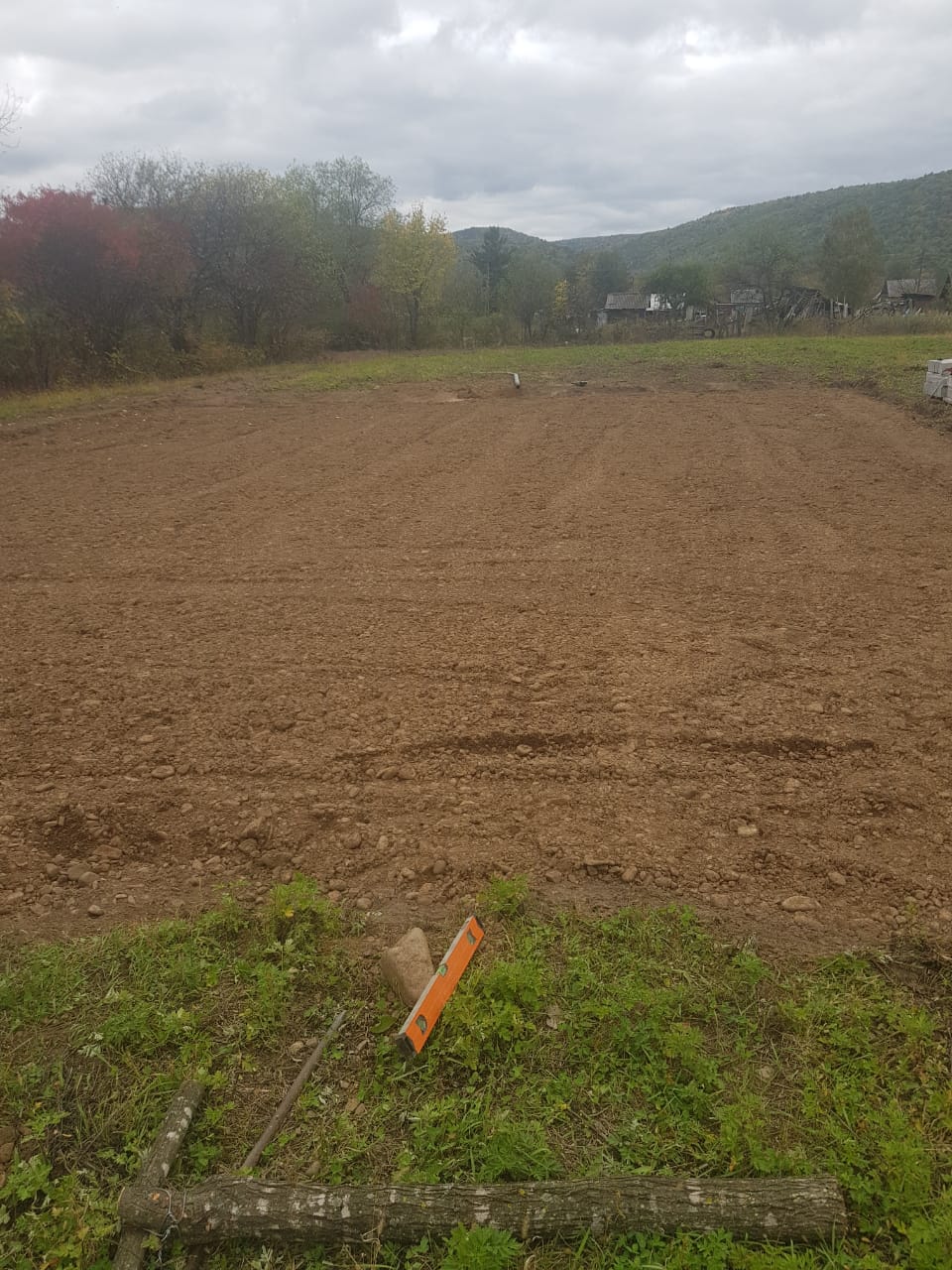 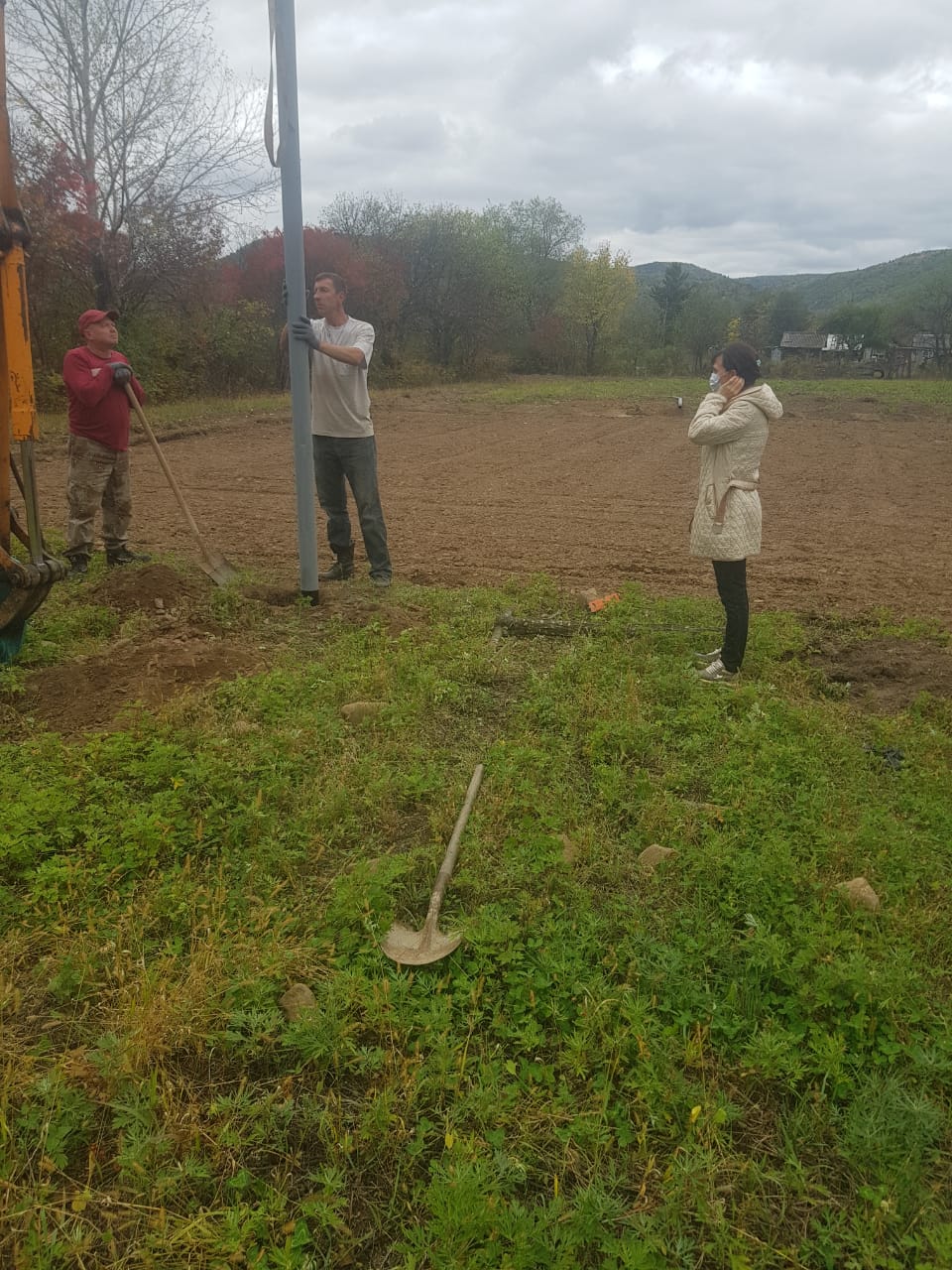 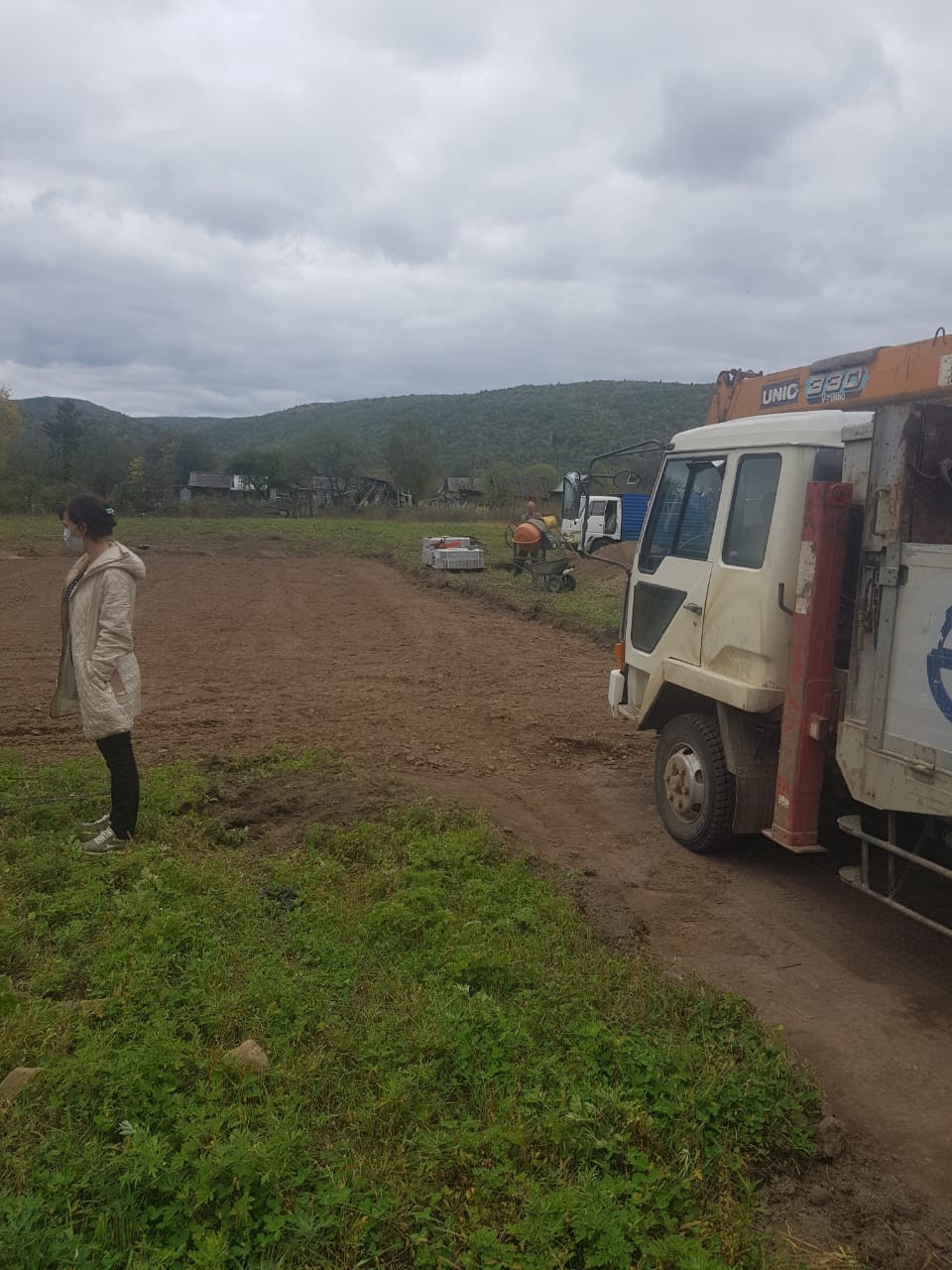 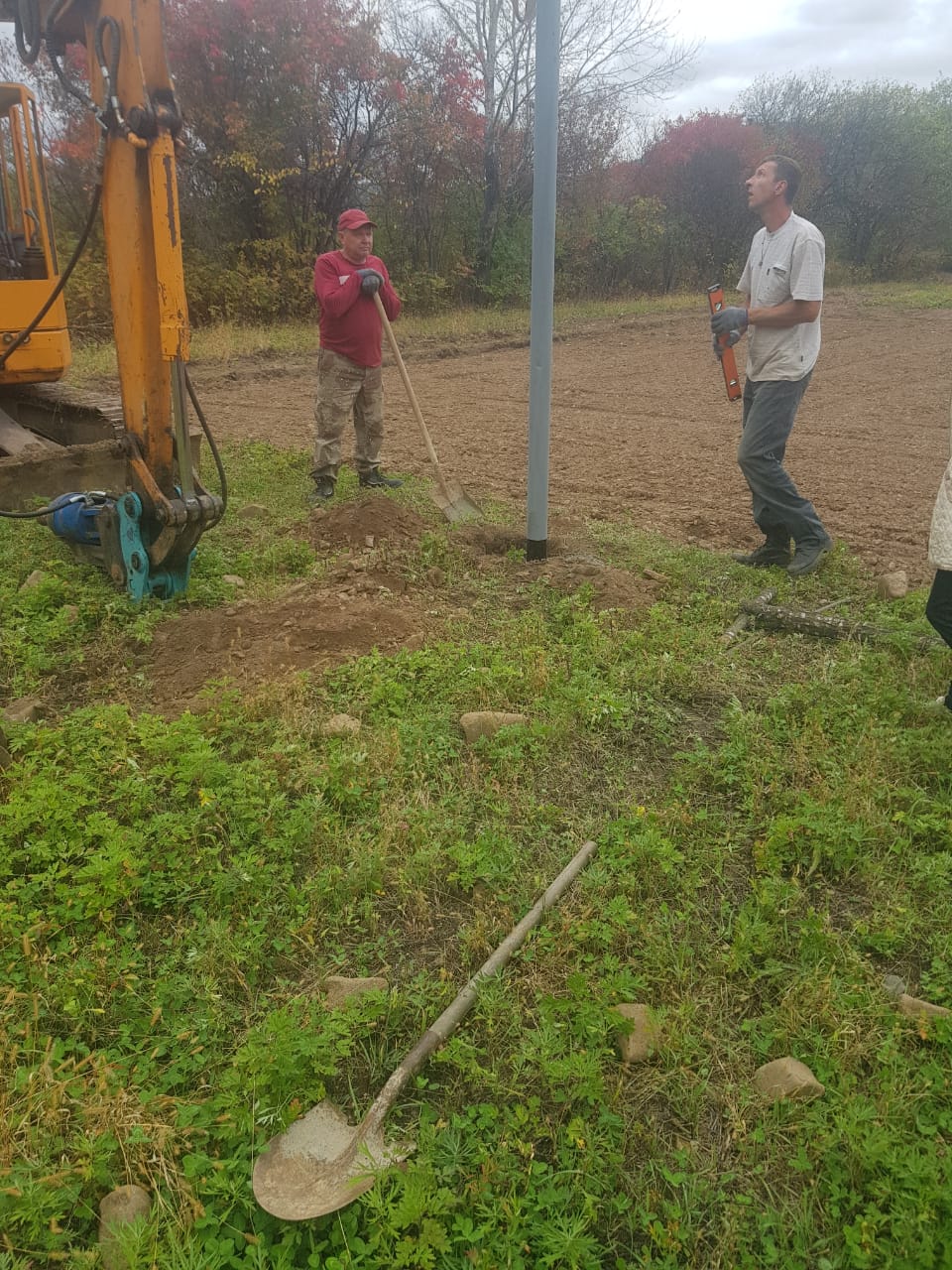 